GUYANANovember 28 – December 11, 2018Participant RegistrationPlease complete in full and return with deposit of $800.   Balance is due by July 28, 2018.  Make checks payable to Cheepers! Birding on a Budget.  Mail deposit and 4-page form to: 				Cheepers! Birding on a Budget LLC 	PO Box 385Spring Valley, OH 45370Name  (as it appears on your passport)______________________________________________________________________________________Address __________________________________________________________________________________City, State, Zip _____________________________________________________________________________Home Phone _____________________________________ Cell Phone________________________________Email address______________________________________________________________________________Birthdate ________  _________  ____________		    Male_____  Female ______Passport Number ___________________________________________________________________________Place of Issue _______________________________________  Expiration Date _________________________PRICINGFull price for the 14 day / 13 night Guyana tour is $5250 USD with a single supplement of $350.  I understand that the price quoted is for a group of 8 – 10 participants, and a surcharge will apply for groups smaller than 8.  I will have the option of withdrawing from the tour and receiving a full refund of any deposits and payments in the event the small group surcharge is more than I am willing to pay.Signature______________________________________________________________________________ Page 1 of 4PHYSICAL CONDITION Excellent              Good               Average              PoorDietary Restrictions __________________________________________________________________________________________________________________________________________________________________Allergies __________________________________________________________________________________Health 	concerns (blood pressure, heart condition, etc)______________________________________________________________________________________________________________________________________________________________________________________________________________________________Personal Physician_____________________________________________ Phone _______________________INSURANCE INFORMATIONI acknowledge that I am solely responsible for any hospital or other costs arising out of any bodily injury or property damage sustained through my participation in this voluntary travel.  In this regard, my health and accident insurance policy is provided by the provider named below.Health Insurance Provider____________________________________________________________________Policy number or other ID ____________________________________________________________________Signed__________________________________________________________________________Do you have trip insurance?  yes____		no_____If yes, name of company_____________________________________________________________________Policy number or other ID ____________________________________________________________________EMERGENCY CONTACT INFORMATIONName___________________________________________________________Relationship________________Home Phone _____________________________________ Cell Phone_________________________________________ Page 2 of 4ACCOMMODATIONSI will be rooming with ____________________________________________ Number of Beds (1 / 2) ________   I prefer single accommodations and will pay the single supplement of $350.   I would like to be assigned a roommate.  If none is available, I will pay the single supplementTerms and ConditionsReservations for the Guyana tour require a deposit of $800.00.   Payment in full is due by July 28, 2018.  All cancellations must be notified in writing. If notice of cancellation is received before May 28, 2018, your deposit is fully refundable.If notice of cancellation is received between May 28 and July 28, 2018, 50% of your deposit will be refunded.  If cancellation is received after July 28, 2018, you will not be entitled to any refund of deposits.  If cancellation occurs after full payment is made, a refund will be given only if the vacant spot is filled.  Cheepers! Birding on a Budget LLC reserves the right to make changes in the itinerary if the need should arise due to unforeseeable circumstances such as weather, landslides, and other natural phenomena, as well as suggestions by local guides in order to take advantage of an unusual birding opportunity.   Lodging is subject to change based on availability.All participants are required to sign the following Release, Waiver of Liability and Covenant Not to Sue on page 4.Page 3 of 4RELEASE, WAIVER OF LIABILITY AND COVENANT NOT TO SUE(Read carefully before signing)The undersigned hereby acknowledges that participation in any travel involves some risk and assumes all such risks. The undersigned hereby agrees that he/she does hereby waive liability, release and forever discharge Cheepers! Birding on a Budget LLC, Jim Beckman, and Cindy Beckman from any and all claims, demands, rights and causes of action of whatever kind of nature, arising out of all known and unknown, foreseen and unforeseen bodily and personal injuries, damage to property and the consequences thereof, including death, resulting from undersigned’s voluntary participation in or in any way connected with such travel.I further covenant and agree that I will not sue Cheepers! Birding on a Budget LLC, Jim Beckman, or Cindy Beckman for any claim for damage arising or growing out of my voluntary participation in travel.Name of Participant (Please Print): ___________________________________________________Signature / Date:✘______________________________________ /______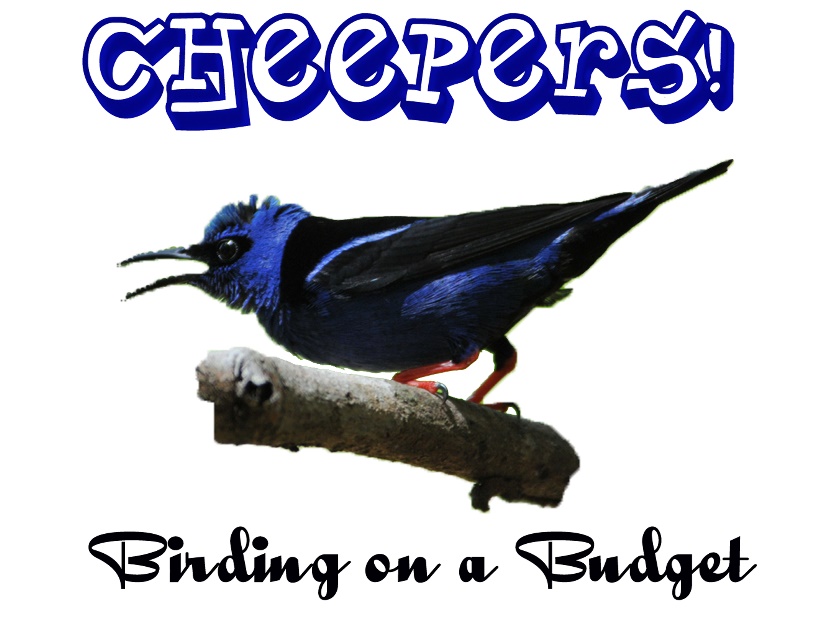 Page 4 of 4